FILMY XIV MIĘDZYNARODOWEGO FESTIWALU FILMOWEGO NNW 28.09-01.10 Gdynia KONKURS DOKUMENTÓW POLSKICH:Adam Macedoński. Więcej niż jedno życie reż. Krzysztof BrożekBlachnicki. Życie i światło reż. Iwo KardelBunt i afirmacja reż. Ewa Żmigrodzka, Krzysztof ZwolińskiDzielnieśmy stali, celnie rzucali reż. Maria DłużewskaGłowa doktora Witaszka reż. Zbysław KaczmarekIna Benita. Dwa życia reż. Jacek PapisJanos Esterhazy. Niewymazana historia reż. Grzegorz KubaszkoJanusz Nasfeter. Piękny okrutny świat reż. Aurelia SobczakJedwabne. Historia Prawdziwa reż. Tomasz SommerKUL był zawsze w Jego sercu reż. Grażyna CzermińskaKultura, Giedroyć i inni reż. Tadeusz ŚmiarowskiLidia Lwow – Eberle. Pro Memoria reż. Dorota Kania, Anna ZapertNa krawędzi – Witold-K reż. Piotr Weychert, Jacek KnoppNaszość – tylko dla nienormalnych reż. Magdalena PiejkoNa zawsze Melomani reż. Rafał MierzejewskiNie mogłem inaczej. Kapłan i żołnierz ps. Ski reż. Jerzy OleszkowiczOstatni rozdział reż. Tomasz ŁysiakOblężenie Warszawy reż. Eugeniusz StarkyPamięć reż. Alina CzerniakowskaPlac Pamięci Narodowej reż. Tadeusz ArciuchPortrety przeszłości reż. Andrzej GajewskiPrecz z komuną reż. Jędrzej LipskiRodzina Wołosiańskich reż. Rafał GeremekSiostry – Dziesięć Panien Mądrych reż. Piotr GórskiSportowcy w Powstaniu Warszawskim reż. Małgorzata BramaStańczak – Złapać światło reż. Tomasz MagierskiTaksówkarz cichy bohater Grudnia reż. Grzegorz LinkowskiTańscy. Niepokorni wizjonerzy reż. Marek PawłowskiTestament Żurowskiego reż. Sławomir KoehlerTylko wiatr reż. Zofia KowalewskaWieleżyński alchemik ze Lwowa. Mariusz BonaszewskiZe Swojczan do wolności reż. Dariusz WalusiakŻelazny chłopiec reż. Andrzej CiecierskiŻurawscy z Kajn reż. Adam BłaszczokŻwirko i Wigura. 15 dni chwały reż. Piotr Kloc… musimy się na nowo policzyć reż. Grzegorz Wojciech TomczakKOKURS DOKUMENTÓW MIĘDZYNARODOWYCH:Albania. Poszukując sprawiedliwości reż. Witold Szabłowski - Polska 2022Atlantyda Sklerszczyzny – Pamięci Bözödújfalu reż. János Buda - Węgry 2021 Bateria.Patarei reż. Riho Västrik - Estonia 2021Bitwa pod Krawczunami reż. Jarosław Szostko - Litwa 2021Belgrad solidarny z „Solidarnością” reż. Grzegorz Czerniak, Mateusz Sokulski - Polska 2021Casus belli. Po co komu ta wojna? reż. Maciej Maciejowski - Polska 2022Dni Przemiany reż. Tomasz Jurkiewicz - Polska 2018Ethbet! reż. Matteo Ferrarini - Włochy, Francja, Belgia 2021Jutro czeka nas długi dzień reż. Paweł Wysoczański - Polska 2019Larissa reż. Alexandre Dayet - Polska 2020Łagier 0331 reż. Grzegorz Czerniak, Jerzy Rohoziński, Wojciech Saramonowicz - Polska 2022Matki wojny reż. Piotr Poraj-Poleski  - Polska 2022Maxi - największy proces mafii reż. Graziano Conversano - Włochy 2018Nieznani bohaterowie w walce z komunizmem reż. Eva Holubánska-Bartovičová - Słowacja 2019Numer 432. Cud w piekle reż. Karol i Ksawery Jaroszyńscy - Polska 2022Obłoki śmierci – Bolimów 1915 reż. Ireneusz Skruczaj - Polska 2022Ostatnia niedziela w przedwojennym Lwowie reż. Paweł Narożnik - Polska 2022Plai. Droga przez góry reż. Eva Dzyshyashvili - Ukraina 2021Polański, Horowitz. Hometown reż. Mateusz Kudła, Anna Kokoszka-Romer - Polska, Francja, USA. 2021Rebelia. Krzysztof Kunert (Polska)Repatriacja przodków 85 lat później. Szczątki Ajnów Powrót do Kineusu Kotan reż. Tomoaki Fujino - Japonia 2017Skała Nadziei reż. Adam Rozgonyi - Węgry 2021Stan wojenny. Nie byliśmy sami reż. Jan Czarlewski - Polska 2021Walcząca reż. Krzysztof Łukaszewicz - Polska 2022Większa niż trauma reż. Marta Puhlowsi, Vedrana Pribačić - Chorwacja 2022Zapomniana granica Europy reż. Oliver Halmburger Niemcy 2022KATEGORIA FABUŁA MIĘDZYNARODOWA:Bohater reż. Asghar Fahardi  - Iran 2021Brighton 4th. reż. Levan Koguashvili - Gruzja 2021Krystof reż. Zdenek Jirasky - Czechy, Słowacja 2021Lokatorka reż. Michał Otłowski - Polska 2021Mauretańczyk reż. Kevin Macdonald - Wielka Brytania/USA 2021Miłosierdzie (Mercy). reż. Károly Eperjes - Węgry 2021Niepokonany reż. Barry Levinson - Kanada/USA 2021Orlęta Grodno’39 reż. Krzysztof Łukaszewicz - Polska 2022Okupacja reż. Michal Nohejl - Czechy 2021Ogród warzywny w strefie konfliktu reż. Beso Solomonashvili  - Gruzja 2021Snajper reż. Marian Bushan - Ukraina 2022Szósty autobus reż. Eduard Galić - Chorwacja 2022Śmierć Zygielbojma reż. Ryszard Brylski - Polska 2021Wybór króla reż. Erik Poppe - Norwegia 2016Złe Drogi reż. Natalya Vorozhbit - Ukraina 2021POKAZ SPECJALNY:Adam i Ewa reż. Michał Waszyński POLSKA 1944Cicha przystań reż. Mariusz Malec - Polska 1995Dziewczyny z jednej celi reż. Piotr Zarębski - Polska 2007Formoza - polskie jednostki specjalne reż.Tomasz Nowak - Polska 2021Gra w butelkę reż Leszek Sawicki - Polska 2022Jan Paweł II Znak sprzeciwu reż. Krzysztof Nowak - Polska 2022Jej życie  Odra Niemen - Polska 2022Jutro będzie jutro reż. Marta Plucińska - Polska 2021Kwatera Ł reż. Arkadiusz Gołębiewski - Polska 2013Nigdzie nie pójdę reż. Sidzina Gogiberidze - Gruzja/Niemcy 2021Numer 51 reż. Krisijan Milić  - Chorwacja 2015Operacja Polska 1920 reż. Sandor Kiss, Kornel, Kussinszky - Węgry 2022Ostatnia podróż Romy reż. Izabela Paprocka - Polska 2022Orzeł. Ostatni patrol reż. Jacek Bławut - Polska 2022Rodzina reż. Andrzej Gajewski - Polska 2021Syndrom Hamleta reż. Elwirą Niewiara, Piotr Rosołowski - Polska/Niemcy  2022Solidaruchy z Rakowieckiej reż. Arkadiusz Gołębiewski - Polska 2016Wielka Droga reż. Michał Waszyński - Polska /Włochy 1946Więźniarki reż. Piotr Zarębski - Polska 2002Wolna Rzeczpospolita Łupkowska reż. Arkadiusz Gołębiewski - Polska 2018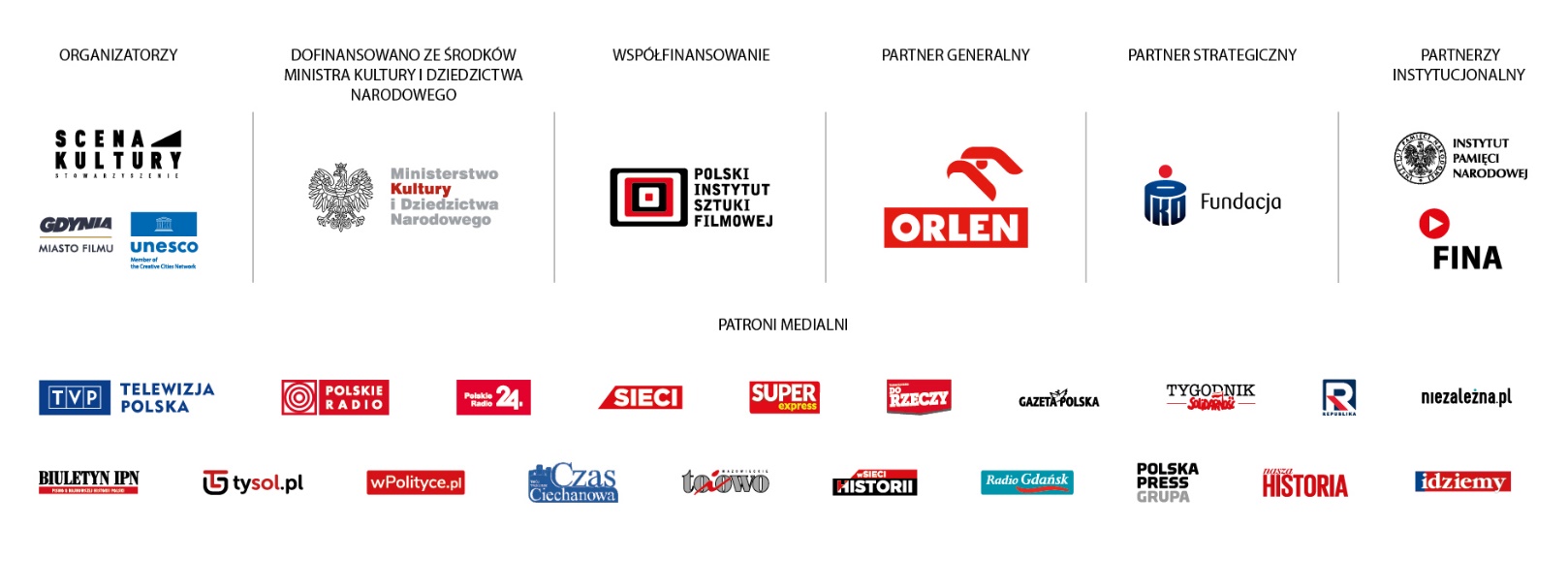 